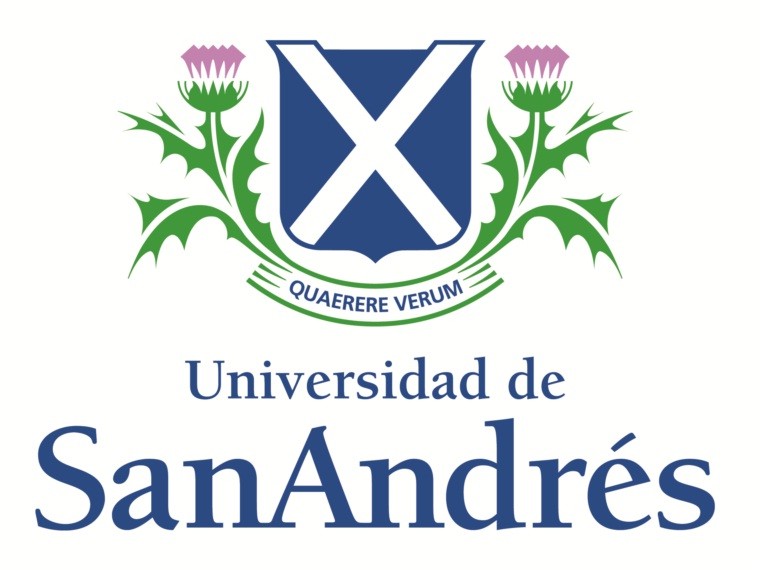 Escuela de NegociosLicenciatura en Negocios DigitalesADMINISTRACIÓN FINANCIERA Profesor: Pablo Moreno (pmoreno@udesa.edu.ar)ProgramaSemestre Otoño 2020OBJETIVOS DEL CURSO Se pretende lograr que los estudiantes:Adquieran habilidades en el manejo, proceso y análisis de Información Financiera (estados contables, proyecciones económico-financieros, prospectos, etc).Incorporen conceptos esenciales vinculados con la disciplina financiera en el marco de las Finanzas Corporativas, en cuanto a agentes, roles y toma de decisiones.Tengan una visión general de las diferentes herramientas de Cálculo Financiero para la valuación de activos financieros y de capital, inversiones y deudasEntiendan los principales instrumentos financieros existentes en el Mercado de Capitales que pueden utilizar las empresas Incorporen herramientas analíticas que le permitan confeccionar Flujos de Fondos Proyectados y utilizarlos para evaluar distintos Proyectos de Inversión y tomar decisiones consistentes con los resultados obtenidos.Desarrollen las habilidades de pensamiento sistémico, trabajo en equipo y reconocimiento de pautas a través del desarrollo de casos pedagógicos, resolución de problemas, participación en proyectos y realización de actividades simuladas.CONTENIDOSContabilidad Financiera: Primera parte:Introducción al concepto, clasificación, objetivos y utilidad de la información financiera.Conceptos de devengado y percibido. Moneda de medición. Aplicaciones de la contabilidad a la vida cotidiana.Rubros del activo, pasivo y patrimonio neto. Perspectiva patrimonial, de resultados y financiera. Documentación básica en los negocios.Identificación de los cuatro estados financieros básicos. Información de Notas y Anexos. Distinción entre estados financieros separados y consolidados. Identificación de las normativas contables que regulan la preparación de la información financiera y análisis de su impacto en los principales mercados de capitales. Segunda parte:Análisis de estados financieros. Principales ratios e índices. Análisis de casos. Perspectivas de distintas industrias y sectores económicos.Identificación e interpretación de las diferentes formas de informes de profesionales independientes.Perspectivas de propietarios, management, reguladores y stakeholdersInformación de gestión operativa. Nociones generales de costos. Conceptos básicos de cálculo financiero: Introducción a los conceptos del valor del dinero en el tiempo, riesgos en las transacciones financieras y su impacto en el cálculo de tasas de interés y rendimientos. Valor futuro y valor presente de flujos de fondos en régimen de interés simple y compuesto. Determinación de valores numéricos mediante funciones financieras de planillas de cálculo. Tasa nominal y tasa efectiva. Sistemas de amortización de préstamos y de otros activos: Sistemas con intereses sobre saldo de deuda: francés, alemán y americano. Sistema con intereses directos. Costo Financiero Total: concepto y cálculo.Finanzas corporativas: Funciones de la administración financiera y rol del administrador financiero. Entorno empresarial, financiero y fiscalGobierno corporativo. Propietarios. La cuestión de agencia. Administración del capital de trabajoDecisiones de inversión y financiamiento corporativoInversión en activos de capitalCosto del capital y políticas de dividendosEl control en el contexto corporativo. Compliance. Normativa SOX. Evaluación de proyectos. Distinción entre el concepto financiero de Flujo de Fondos y de Proyecto. Clasificación de los proyectos y de las decisiones acerca de los mismos. Introducción a la definición y concepto de Valor Actual Neto (VAN) de un conjunto de flujos de fondos que ocurren en intervalos de tiempo regulares. Noción de Costo de oportunidad del capital. Mecánica del criterio de decisión financiera basado en el VAN. Nociones acerca de Tasa Interna de Rentabilidad (TIR). Business Plan: armado, contenidoIntroducción a los mercados de capitales:El mercado de capital. Players. Distintos tipos de transacciones. Recorrido por una transacción y sus etapas.Deuda a largo plazo. Acciones. Créditos y arrendamientos.Fusiones y Adquisiciones (M&A)Estructura de capital y costo promedio ponderado del capitalValuación de empresas. Técnicas y alternativas.El riesgo en los mercados de capitales. Riesgo sistemático y no sistemático. Diversificación y portafolio de activos. Relación entre rentabilidad esperada y riesgo. Modelo de equilibrio de activos financieros (CAPM: capital asset pricing model). Coeficiente beta. ApalancamientoCosto del capital de una empresa versus el de un proyecto, bajo condiciones de riesgo.El emprendedorismo y los mercados. BIBLIOGRAFIA REQUERIDAInformación Financiera:Fowler Newton, Enrique, Cuestiones Contables Fundamentales, 5ta edición, Ediciones La Ley, Buenos Aires, 2011.Fowler Newton, E., Análisis de estados contables, 4ta edición. Ediciones La Ley, Buenos Aires, 2011.Finanzas Corporativas:Brealey, R. A., Myers, S. C. y Allen, F., Principios de Finanzas Corporativas, 11a.Edición, Mc-Graw Hill, Mexico, 2013.Van Horne, J.C. y Wachowicz, J.M., Fundamentos de Administración Financiera, 13ª Edición, Pearson, México, 2011 Cálculos Financieros:Ayres Jr., F., Matemáticas Financieras, McGraw Hill, Serie Schaum, Colombia, 1997.  Garnica Hervas, J.R., Otto Thomasz, E., Garófalo, R.P., Cálculo Financiero, Ediciones Cooperativas, Buenos Aires, 2008. Otros:Olivieri, Carlos. Cuánto vale una empresa. Ediciones La Ley, Buenos Aires, 2005.Artículos de interés a ser provistos por el profesorMETODOLOGIAPara el logro de los objetivos de este curso se llevarán a cabo las siguientes actividades:a. Lectura de la bibliografía indicada para cada clase. Durante el curso se podrán agregar artículos o papers que se consideren de actualidad.b. Lectura y análisis en clase de casos que inviten a la aplicación de las herramientas de análisis financiero que se estudiarán a lo largo de la cursada así como el planteo de problemas concretos cuya resolución demande la utilización de los conceptos estudiados.c. Realización de un trabajo práctico integrador, en el cual los alumnos propondrán un negocio vinculado al segmento de negocios digitales, proyectarán sus flujos de fondos descontados y justificarán la factibilidad y rentabilidad del mismo a partir de los conceptos y herramientas de análisis financieros estudiados en la materia.d. Realización de 2 (dos) tests de avance para comprobar el seguimiento por parte del alumno a las clases teóricas y prácticas del curso. El primer test se llevará a cabo antes del período de repaso y exámenes parciales y el segundo test se llevará a cabo antes del período de repaso y exámenes finales. e. Realización de 1 (un) examen parcial teórico-práctico durante el período de repaso y 1 (un) examen final durante el período de repaso y exámenes finales. RÉGIMEN PARA ABANDONAR EL CURSOLa fecha límite para agregar o abandonar una materia es la finalización de la segunda semana completa de clases. El alumno que, por motivos justificados, deba abandonar una materia después de la segunda semana de clases, y hasta tres semanas después de finalizado el periodo de exámenes parciales, deberá realizar su desinscripción por el Sistema de Gestión Educativa (SIGEDU), completar el Cuestionario de Baja fundamentando los motivos de su abandono, y obtendrá un Ausente (U) como calificación final. El profesor del curso podrá presentar un informe de la performance del alumno en el curso, que se incorporará a su legajo.El primer caso de Ausente (U) por abandono de una materia, con desinscripción por sistema en los plazos permitidos, no se verá reflejado en el certificado analítico. En los siguientes, si los hubiera, sí figurarán en el mismo.No está permitida la desinscripción o abandono de una materia a partir de la cuarta semana posterior a la finalización del período de exámenes parciales. El abandono de un curso, sin desinscripción por sistema en los plazos permitidos, es motivo de aplazo y se deberá abonar la materia cuando se la vuelve a cursar. Del mismo modo, no presentarse a rendir el final de una materia en la que se encuentra inscripto es motivo de aplazo y se deberá abonar la materia cuando se la vuelve a cursar.El régimen de asistencia a clases en las carreras de grado lo fija el profesor a cargo del curso al inicio de semestre. Ante ausencias reiteradas, el profesor puede cancelar la inscripción en el curso, lo que equivale al abandono sin desinscripción.RÉGIMEN DE ASISTENCIAPara mantener regularidad en el curso se requiere una asistencia mínima al 75% de las clases magistrales y tutoriales. En el momento en que el alumno registre asistencias que superen el 25% de las clases magistrales o el 25% de las clases tutoriales, los profesores le comunicarán la pérdida de la regularidad en la materia. Esta situación provoca la necesidad de recursar la materia sin excepción alguna.Las inasistencias a los exámenes parciales, parcialitos y recuperatorios sin justificación médica serán calificadas con 0 (cero). La justificación médica se comprueba presentando un certificado médico fechado el día en que fue tomado el examen cuya inasistencia busca ser justificada, en el que conste el diagnóstico del profesional interviniente y dicho profesional solicite reposo como prescripción médica.CALIFICACION FINALLa calificación final del curso se compondrá de las siguientes notas:25% de la calificación del examen parcial 55% de la calificación del examen final:35% examen final20% trabajo práctico integrador 20% nota de concepto (calificación de tests de avance, participación en clase, asistencia, etc)En todas las instancias de evaluación (tests, examen parcial y final) se evaluarán los contenidos incluidos en:Las diapositivas soporte de las clases magistrales y tutoriales.Los apuntes de clase de los alumnos a partir de las explicaciones desarrolladas por los docentes.La bibliografía requerida como obligatoria para cada clase asignada.Las ejercitaciones desarrolladas en las Clases tutoriales y ejercitaciones adicionales Condiciones Necesarias para aprobar la materiaPara aprobar la materia es condición necesaria que el alumno cumpla con todos los requisitos enunciados a continuación:Haber obtenido una calificación superior a 4 (Cuatro) en el examen final (*)Haber obtenido una nota final superior a 4 (Cuatro).Mantener una asistencia igual o superior al 75% de las Clases Magistrales y Tutoriales.(*) El examen final es de aprobación obligatoria. La materia no contempla la posibilidad de recuperatorio, excepto en el caso en que los profesores juzguen que la nota no es buen reflejo de las actitudes, habilidades y conocimientos del estudiante. Plagio y deshonestidad intelectualLa Universidad de San Andrés exige un estricto apego a los cánones de honestidad intelectual. La existencia de plagio configura un grave deshonor, impropio en la vida universitaria. Su configuración no sólo se produce con la existencia de copia literal en los exámenes sino toda vez que se advierta un aprovechamiento abusivo del esfuerzo intelectual ajeno. El Código de Ética de la Universidad considera conducta punible la apropiación de labor intelectual ajena desmereciendo los contenidos de novedad y originalidad que es dable esperar en los trabajos requeridos, para lo cual las citas y bibliografía se deben corresponder con los formatos académicos aceptados (MLA, APA, Chicago, etc.). La presunta violación a estas normas dará lugar a la conformación de un Tribunal de Ética que, en función de la gravedad de la falta, recomendará sanciones disciplinarias que pueden incluir el apercibimiento, la suspensión o expulsión.OTRAS INFORMACIONESHorarios de consulta: A lo largo de la cursada se organizarán clases de consulta generales que serán coordinadas previamente con los alumnos.Datos de contacto de los docentes:Pablo Moreno (pmoreno@udesa.edu.ar)Te: 1145102366